ANEXO – IDECLARAÇÃO DE AUMENTO DE DESPESA E DOTAÇÃO ORÇAMENTÁRIAProcesso nº: 			XXXXXXXXXXXXXXXXXXAssunto: 			Dispensa de Licitação / xxxxxxxxxxxxxxxxxxxxxxxxx 				Declaro, para os fins dispostos no Inciso II do Art. 16 da Lei Complementar n.º 101, de 04 de maio de 2000 (Lei de Responsabilidade Fiscal), que a despesa decorrente da solicitação, desta Empresa, que tem como objeto [inserir os dados do serviço], tem adequação orçamentária e financeira com a Lei Orçamentária Anual e é compatível com o Plano Plurianual e com a Lei de Diretrizes Orçamentárias e seguirá a seguinte dotação orçamentária: [Cidade], XX de xxxxxxxx de 202X[Nome do Secretário]
[Cargo]DECLARAÇÃO SOBRE ESTIMATIVA DE IMPACTO ORÇAMENTÁRIO-FINANCEIRO Processo nº: 			XXXXXXXXXXXXXXXXXXAssunto: 			Dispensa de Licitação /  xxxxxxxxxxxxxxxxxxxxxxxxx				Declaro, para os fins dispostos no Inciso II do Art. 16 da Lei Complementar n.º 101, de 04 de maio de 2000 (Lei de Responsabilidade Fiscal), que a despesa decorrente da solicitação, desta Empresa, que tem como objeto [inserir os dados do serviço], tem adequação orçamentária e financeira com a Lei Orçamentária Anual e é compatível com o Plano Plurianual e com a Lei de Diretrizes Orçamentárias e seguirá a seguinte dotação orçamentária: IC – Índice de comprometimento orçamentário-financeiro da Despesa; VEC – Valor Estimado da Contratação p/ este exercício; ROF – Previsão de Repasse Orçamentário-financeiro Anual relativo ao elemento de despesa. 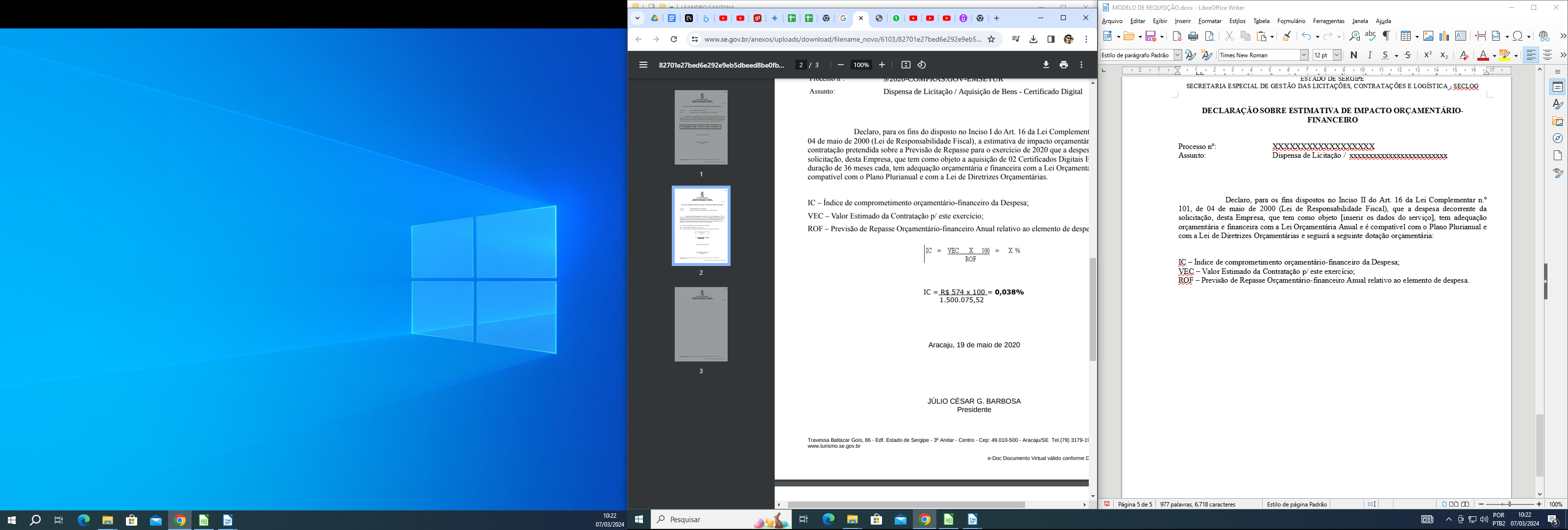 [Cidade], XX de xxxxxxxx de 202X[Nome do Secretário]
[Cargo]Programa/ Ação OrçamentáriaFonte de RecursosElemento de DespesaXXXXXXXXXXXXXXXXXXXXXXXXXXX